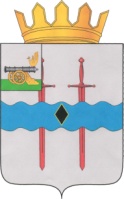 Кардымовский  районный Совет депутатовР Е Ш Е Н И Еот 22.12.2022                                   № Ре-00062Рассмотрев представленный Рассмотрев представленный Администрацией муниципального образования «Кардымовский район» Смоленской области перечень объектов государственной собственности Смоленской области, передаваемых в муниципальную собственность муниципального образования «Кардымовский район» Смоленской области, письмо Департамента Смоленской области по образованию и науке от 09.12.2022 № 12506, руководствуясь решением Кардымовского районного Совета депутатов от 28.04.2015 № 32 «Об утверждении Положения о порядке передачи имущества в собственность муниципального образования «Кардымовский район» Смоленской области из других форм собственности, а также о передаче имущества из муниципальной собственности муниципального образования «Кардымовский район» Смоленской области в федеральную и государственную собственность, собственность других муниципальных образований», Кардымовский районный Совет депутатовР Е Ш И Л :1. Утвердить прилагаемый перечень объектов государственной собственности Смоленской области, передаваемых в муниципальную собственность муниципального образования «Кардымовский район» Смоленской области согласно приложению к настоящему решению.2. Просить Департамент имущественных и земельных отношений Смоленской области рассмотреть представленный перечень объектов, подготовить проект распоряжения Администрации Смоленской области о передаче объектов государственной собственности Смоленской области в муниципальную собственность муниципального образования «Кардымовский район» Смоленской области и направить его в Администрацию Смоленской области для принятия соответствующего решения.Приложениек решению Кардымовскогорайонного Совета депутатовот  22.12.2022  № Ре-00062Переченьобъектов государственной собственности Смоленской области, передаваемых в муниципальную собственность муниципального образования «Кардымовский район» Смоленской областиПредседатель Кардымовского районного Совета депутатов__________________   И.В. ГорбачевГлава муниципального образования «Кардымовский район» Смоленской области___________________ О.М. Смоляков№ п/пНаименование товараЦена за единицу,руб.Количество, шт.Сумма, руб.Специальный автобус для перевозки детей. ЭПТС 164301050086008, идентификационный номер (VIN) Х1М3205ХХN0002829 марка ПАЗ, коммерческое наименование 320570-02, номер двигателя 524500М1006369, номер шасси (рамы) отсутствует, номер кузова (кабины, прицепа) Х1М3205ХХN0002829, цвет кузова (кабины, прицепа) желтый, год изготовления 20223595155,0013595155,00